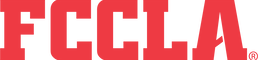 Contest NameNameSchoolBaking and PastryIsabel Ros(3009022); Isabelle Woodward(3009023); Izzy Topp(3009024); Carmel High School FCCLA 11212National QualifierBaking and PastryHayden Cowart(3011001); Porter Cowart(3011002); Carroll Chargers 20009National AlternateCareer Investigation (Level 2)Aerissa Baker (1141017)Winchester Community High School FCCLA 16362National QualifierCareer Investigation (Level 2)Isabelle Karle (3034006)East Central FCCLA 11132National QualifierCareer Investigation (Level 2)Mackenzie Dockery (1066004)Lewis Cass FCCLA 17653National AlternateCareer Investigation (Level 3)Kate Schmeisser (2079010)New Castle Career Center FCCLA 11652National QualifierCareer Investigation (Level 3)Kendra Lancaster (3128002)FCCLA Tigers 18321National QualifierCareer Investigation (Level 3)Adam ODell (1031010)Delta  FCCLA 11220National AlternateChapter In Review Display (Level 2)Sadie Redman(3076001); Majesty Waller(3076002); Mt. Vernon Senior High School 19603National QualifierChapter In Review Display (Level 3)Hailey Casares(1087010); Madison Varnado(1087016); Lillian Berndt(1087017); North Newton FCCLA 18015National QualifierChapter In Review Portfolio (Level 2)Hope Williamson(1087003); Faith Williamson(1087004); Nicole Hoaks(1087005); North Newton FCCLA 18015National QualifierChapter Service Project Display (Level 1)Katie Baier(1117001); Chloe Stewart(1117002); Cyera Power(1117003); Sunman Dearborn Middle School FCCLA 13239National QualifierChapter Service Project Display (Level 2)Lara Moster(3034007); Olivia Stenger(3034008); East Central FCCLA 11132National QualifierChapter Service Project Display (Level 2)Morgan  Allen(3026001); Rylee Davidson(3026004); Columbus North Fccla 20753National QualifierChapter Service Project Display (Level 2)Ellie Davis(3134012); Abigail  Meehan(3134013); Bailey Hamrick(3134014); West Vigo FCCLA 11785National AlternateChapter Service Project Display (Level 3)Nyah  Jessie(3024002); Sophia  Ramirez(3024003); Columbus East H.S. FCCLA 12343National QualifierChapter Service Project Portfolio (Level 2)Rebecca Tupper(3034025); Bella Woodyard(3034026); East Central FCCLA 11132National QualifierChapter Service Project Portfolio (Level 2)Madison Zurweller(3033001); East Central Stars FCCLA 13445National QualifierChapter Service Project Portfolio (Level 3)Kaytlin Collins(3033005); Natalie Douthit(3033006); Hayley Lewis(3033004); East Central Stars FCCLA 13445National QualifierChapter Service Project Portfolio (Level 3)Veronika Mofield(3076020); Alison Gansman(3076021); Lauren Nelson(3076022); Mt. Vernon Senior High School 19603National QualifierChapter Service Project Portfolio (Level 3)Taylor Vaughn(1047008); Chloe Hulen(1047009); Greenfield Central  FCCLA 11585National AlternateCulinary Math Management (Level 3)Tally Seitz(3009012); Carmel High School FCCLA 11212National QualifierEarly Childhood Education (Level 3)Lydia Diehl (3009016)Carmel High School FCCLA 11212National QualifierEarly Childhood Education (Level 3)Ryannon Latham (2079017)New Castle Career Center FCCLA 11652National QualifierEarly Childhood Education (Level 3)Danielle Ogden (2079007)New Castle Career Center FCCLA 11652National AlternateEntrepreneurship (Level 1)Lillian Keith(1047014); Greenfield Central  FCCLA 11585National QualifierEntrepreneurship (Level 3)Ariana Layton(3052003); Megan  Hostetler(3052004); Homestead High School FCCLA 16268National QualifierEntrepreneurship (Level 3)Grace Pendleton(1090003); Owen Valley High School FCCLA 14442National QualifierEntrepreneurship (Level 3)Bianca Fliehman(3034039); Makayla Miles(3034040); East Central FCCLA 11132National AlternateEvent Management (Level 2)Adie Sittler(3134009); West Vigo FCCLA 11785National QualifierEvent Management (Level 3)Jordyn  Church (1175001); Maddee  Aaron (1175002); Jasmine Buchanan(1175003); Westfield High SchoolNational QualifierEvent Management (Level 3)Cheyanne Hackler(1141001); Winchester Community High School FCCLA 16362National QualifierEvent Management (Level 3)Samantha  Stone(1142003); Hayley Conklin(1142006); Diana Beasley(1142007); Yorktown Fccla 19519National AlternateFashion Construction (Level 2)Ella Bostic (3009011)Carmel High School FCCLA 11212National QualifierFashion Construction (Level 2)Josie Bodine (1169002)Parke Heritage Fccla 21321National QualifierFashion Construction (Level 2)Campbell Pekny (1043001)Frontier High School FCCLA 18950National AlternateFashion Construction (Level 3)Lauren  Liston (1023003)Columbia City FCCLA 11213National QualifierFashion Construction (Level 3)Madison Dyke (1066005)Lewis Cass FCCLA 17653National QualifierFashion Construction (Level 3)Felicia Sanders (3009004)Carmel High School FCCLA 11212National AlternateFashion Design (Level 3)Doria Day (1005009)Bloomington Family Career And Community Leaders Of America 19686National QualifierFashion Design (Level 3)Isobel Pierce (3009006)Carmel High School FCCLA 11212National QualifierFashion Design (Level 3)Anna Hildebrand (3011003)Carroll Chargers 20009National AlternateFocus on Children (Level 1)Layla Bogen(1117020); CharLeigh Combs(1117021); Callie Bentley(1117022); Sunman Dearborn Middle School FCCLA 13239National QualifierFocus on Children (Level 1)Emily Newkirk(1117032); Sunman Dearborn Middle School FCCLA 13239National QualifierFocus on Children (Level 1)Alaina Nusbaumer(1110007); Ashlie Needler(1110008); Collena Reeves(1110009); Southern Wells Junior High 20598National AlternateFocus on Children (Level 2)Karly Scholl(3033007); Maycey Lewis(3033008); East Central Stars FCCLA 13445National QualifierFocus on Children (Level 2)Janae Siebert(3034010); East Central FCCLA 11132National QualifierFocus on Children (Level 2)Emma McCutcheon(1018004); Amber  Nava(1018005); Charlestown High School FCCLA 16277National AlternateFocus on Children (Level 3)Brylee Kanouse(2079016); New Castle Career Center FCCLA 11652National QualifierFocus on Children (Level 3)Katelynn Osman(3034002); East Central FCCLA 11132National QualifierFocus on Children (Level 3)Kilee Matherly(3134001); Paige Woodward(3134002); West Vigo FCCLA 11785National AlternateFood Innovations (Level 3)Meaghan OConnor(3009010); Carmel High School FCCLA 11212National QualifierFood Innovations (Level 3)Layla Nazzal(3009019); Hannah Nazzal(3009018); Carmel High School FCCLA 11212National QualifierFood Innovations (Level 3)Sophia Bodkin(3052009); Palak Sood(3052010); Homestead High School FCCLA 16268National AlternateHospitality, Tourism, and Recreation (Level 3)Jennifer  Brocher(3052015); Homestead High School FCCLA 16268National QualifierHospitality, Tourism, and Recreation (Level 3)Khloe Gage(3009008); Amanda Witosaputro(3009017); Abby Troy(3009021); Carmel High School FCCLA 11212National QualifierInterior Design (Level 2)Elizabeth  Enyeart(1091002); Megan  Truex(1091003); Gracie  Walsh(1091004); Peru High School FCCLA 17664National QualifierInterior Design (Level 2)Emily Kratz(1018008); Savannah Roth(1018007); Charlestown High School FCCLA 16277National QualifierInterior Design (Level 3)Ashleigh Heflin(1005004); Bloomington Family Career And Community Leaders Of America 19686National QualifierInterior Design (Level 3)Megan Schrier(1002001); Jaylin Nugent(1002003); Avon FCCLA 12012National QualifierInterpersonal Communications (Level 1)Malaina Culbertson(1110010); Kammy Mller(1110011); Southern Wells Junior High 20598National QualifierInterpersonal Communications (Level 1)Shelby Dawson(1117007); Lileigh Wagner(1117008); Sunman Dearborn Middle School FCCLA 13239National QualifierInterpersonal Communications (Level 2)Michelle Batta(3034011); Madison Adams(3034012); East Central FCCLA 11132National QualifierInterpersonal Communications (Level 3)Stephany Phillips(3034015); Camryn Randolph(3034014); East Central FCCLA 11132National QualifierInterpersonal Communications (Level 3)Cameryn OBrien(3058004); Kylee Geeve(3058007); Kankakee Valley FCCLA 15999National QualifierInterpersonal Communications (Level 3)Anna Tilbury(3052011); Emily  McLaughlin(3052012); Homestead High School FCCLA 16268National AlternateJob Interview (Level 2)Trinity Murphy (1018001)Charlestown High School FCCLA 16277National QualifierJob Interview (Level 3)Kelcey Ricketts (3076014)Mt. Vernon Senior High School 19603National QualifierJob Interview (Level 3)Jayden Young (2079011)New Castle Career Center FCCLA 11652National QualifierJob Interview (Level 3)Madison Neal (1126006)Union County FCCLA 16145National AlternateLeadership (Level 2)Emma Green (3034013)East Central FCCLA 11132National QualifierLeadership (Level 3)Lauren Harris (1141003)Winchester Community High School FCCLA 16362National QualifierLeadership (Level 3)Jesse Viers (3128003)FCCLA Tigers 18321National QualifierLeadership (Level 3)Macy Holzhausen (2079004)New Castle Career Center FCCLA 11652National AlternateNational Programs in Action (Level 1)Alayna Workman(1117012); Sunman Dearborn Middle School FCCLA 13239National QualifierNational Programs in Action (Level 1)Danielle Griffin(1117013); Cassie Callahan(1117015); Sunman Dearborn Middle School FCCLA 13239National QualifierNational Programs in Action (Level 2)Sophie Allen(3033010); Paige Lyness(3033011); Emma Wilhelm(3033012); East Central Stars FCCLA 13445National QualifierNational Programs in Action (Level 2)Josie Volpenhein(3034016); Mia Klem(3034017); Megan Sierra(3034018); East Central FCCLA 11132National QualifierNational Programs in Action (Level 2)Erin Murphy(3134004); West Vigo FCCLA 11785National AlternateNational Programs in Action (Level 3)Ian Sanders(3009009); Carmel High School FCCLA 11212National QualifierNational Programs in Action (Level 3)Gage Lind(3128008); Olivia Renier(3128009); FCCLA Tigers 18321National QualifierNational Programs in Action (Level 3)Kendall Hepler(1129006); Skylar Ashcraft(1129007); Warsaw FCCLA 18322National AlternateNutrition and Wellness (Level 1)Madison Newkirk(1117016); Sunman Dearborn Middle School FCCLA 13239National QualifierNutrition and Wellness (Level 3)Katie  Scardina(3052006); Homestead High School FCCLA 16268National QualifierNutrition and Wellness (Level 3)Malory Polston(2079009); New Castle Career Center FCCLA 11652National QualifierProfessional Presentation (Level 1)Kara Rowland(1117004); Ava Fox(1117005); Macy Miller(1117006); Sunman Dearborn Middle School FCCLA 13239National QualifierProfessional Presentation (Level 1)Emily McCarty(1075006); Brandi Schu(1075007); Abbi Miller(1075008); Mt Vernon Jr High FCCLA 18925National QualifierProfessional Presentation (Level 1)Jasmine Hines(1031008); Gavin Kitchens(1031009); Delta  FCCLA 11220National AlternateProfessional Presentation (Level 2)Tori Payack(3009014); Carmel High School FCCLA 11212National QualifierProfessional Presentation (Level 2)Grace Rodgers(1043004); Kara Biehl(1043002); Frontier High School FCCLA 18950National QualifierProfessional Presentation (Level 2)Jada Coffelt(1023005); Columbia City FCCLA 11213National AlternateProfessional Presentation (Level 3)Luc Sproles(1043003); Frontier High School FCCLA 18950National QualifierProfessional Presentation (Level 3)Alexandrea Yuratovac(3058005); Kankakee Valley FCCLA 15999National QualifierProfessional Presentation (Level 3)Conner Bilby(2079001); New Castle Career Center FCCLA 11652National AlternatePromote and Publicize FCCLA! (Level 1)Jocelyn Inderhees(1117017); Sunman Dearborn Middle School FCCLA 13239National QualifierPromote and Publicize FCCLA! (Level 2)Destiny Morgan(3076017); Abbie Dickinson(3076018); Mt. Vernon Senior High School 19603National QualifierPromote and Publicize FCCLA! (Level 2)Hailey Kane(3134011); West Vigo FCCLA 11785National AlternatePromote and Publicize FCCLA! (Level 3)Lacey Kelly(3034019); Madison Miller(3034021); East Central FCCLA 11132National QualifierPromote and Publicize FCCLA! (Level 3)Ava  Perun(1087013); Jessica  Fronek(1087014); North Newton FCCLA 18015National QualifierPublic Policy Advocate (Level 1)Rylee Schmuck(1075009); Emma Fisher(1075010); Mt Vernon Jr High FCCLA 18925National QualifierPublic Policy Advocate (Level 2)Daniel Tanner(3009013); Carmel High School FCCLA 11212National QualifierPublic Policy Advocate (Level 3)Zoe Conway(2079002); New Castle Career Center FCCLA 11652National QualifierPublic Policy Advocate (Level 3)Lydia Trabel(3034003); Natalie Klei(3034004); Maria  Deddens(3034005); East Central FCCLA 11132National QualifierPublic Policy Advocate (Level 3)Jacob  Jones(1018009); Ronald Howard(1018010); Charlestown High School FCCLA 16277National AlternateRepurpose and Redesign (Level 1)Reagan Bumgardner(1117010); Sunman Dearborn Middle School FCCLA 13239National QualifierRepurpose and Redesign (Level 1)Jaley Hamilton(1075005); Amiya Easley(1075011); Olivia Givens(1075004); Mt Vernon Jr High FCCLA 18925National QualifierRepurpose and Redesign (Level 2)Abby Coe(1035005); Rayanna  Garrison(1035001); East Noble FCCLA 16664National QualifierRepurpose and Redesign (Level 2)Isabella Errington(3010001); Carroll Fort Wayne FCCLA 10835National QualifierRepurpose and Redesign (Level 2)Vivian Brown(3037005); Hailey Glaspie(3037006); Eastern Greene Fccla 20374National AlternateRepurpose and Redesign (Level 3)Arianna Schiariti(1023004); Columbia City FCCLA 11213National QualifierRepurpose and Redesign (Level 3)Michael Neville(1141002); Winchester Community High School FCCLA 16362National QualifierRepurpose and Redesign (Level 3)Jordan Ashton(1031005); Delta  FCCLA 11220National AlternateSay Yes to FCS (Level 2)Ashlyn Hybarger (1169001)Parke Heritage Fccla 21321National QualifierSay Yes to FCS (Level 3)Elaina Boston (3024004)Columbus East H.S. FCCLA 12343National QualifierSay Yes to FCS (Level 3)Kayla  Howard (1018002)Charlestown High School FCCLA 16277National QualifierSay Yes to FCS (Level 3)Madison Koenig (1137003)White River Valley FCCLA 15739National AlternateSports Nutrition (Level 2)Ella Nix(3052005); Homestead High School FCCLA 16268National QualifierSports Nutrition (Level 2)Lilly  Skaggs(1088009); Sophia Lotzow (1088010); North Putnam FCCLA 11227National QualifierSports Nutrition (Level 2)Jordan Stanley(1112005); Southmont Jr/sr High School 20789National AlternateSports Nutrition (Level 3)Makaylee Woods(1042018); Franklin County High School FCCLA 11222National QualifierSports Nutrition (Level 3)Daliya Guffey(2079015); New Castle Career Center FCCLA 11652National QualifierSustainability Challenge (Level 2)Hannah Laymon(3034023); East Central FCCLA 11132National QualifierSustainability Challenge (Level 2)Dakota Bishop(1012004); Ashley Duff(1012006); Emma Lewis(1012014); Carroll Cougars FCCLA 17913National QualifierSustainability Challenge (Level 2)Leo Walker(3052013); Homestead High School FCCLA 16268National AlternateSustainability Challenge (Level 3)Sarah Orzechowski(3009007); Kevin Dagvadorjk(3009015); Carmel High School FCCLA 11212National QualifierSustainability Challenge (Level 3)Mayra Fimbres(3058008); Ella  Wagner(3058010); Kankakee Valley FCCLA 15999National QualifierTeach and Train (Level 3)Hannah Middleton (3034024)East Central FCCLA 11132National QualifierTeach and Train (Level 3)Emmalee Wilkerson (2079020)New Castle Career Center FCCLA 11652National QualifierTeach and Train (Level 3)Haily Hogue (2079003)New Castle Career Center FCCLA 11652National Alternate